МУНИЦИПАЛЬНОЕ БЮДЖЕТНОЕ ОБЩЕОБРАЗОВАТЕЛЬНОЕ УЧРЕЖДЕНИЕ«ПАВЛОВСКАЯ СРЕДНЯЯ ОБЩЕОБРАЗОВАТЕЛЬНАЯ ШКОЛА»ПРИКАЗОт 31.10.2017г.                                                                                    №112Об итогах школьного этапа
Всероссийской олимпиады
школьников.
С 25.09.2017г. по 19.10.2017г. проходил школьный этап Всероссийской олимпиады школьников, в нем приняли участие учащихся 4-11 классов. На основании выше изложенного,
ПРИКАЗЫВАЮ:
П.1. Признать победителями:
Русский язык - Бир Алёна (6 класс), Гейнц Алина (7 класс).
Математика - Алькова Софья (4 класс), Масимова Эльнура (4 класс).
Примак Иван (4 класс), Корнилова Мария (6 класс).
Физкультура - Козлов Владимир (8 класс), Гайсарова Ангелина (5класс).
Экономика - Гадиров Низами (8 класс), Фетисов Данила (10 класс).
География - Гадиров Низами (8 класс).
П.2. Считать призерами:
Математика - Спориш Николай (4 класс), Бир Алёна (6 класс), Вараксина Вероника (6 класс).
Биология - Кондратьева Виктория (8 класс), Козлов Владимир (8 класс), Доманцевич Валентина (8 класс), Завалихина Мария (11 класс).
Право - Трухин Иван (10 класс), Завалихина Мария (11 класс),
Хуснутдинова Кристина (11 класс).
Экология - Корнилова Мария (6 класс), Дремина Екатерина (10 класс),
Завалихина Мария (11 класс).
Физкультура - Кандыба Сергей (8 класс), Машинец Алёна (8класс),
Русский язык - Гадирова Самира (5 класс), Мантулина Виктория (5класс), Хуснутдинова Надежда (7 класс), Корнилова Мария (6 класс),
Вараксина Виктория (6 класс), Гадиров Низами (8 класс).
Экономика - Трухин Иван (10 класс).
ОБЖ - Трухин Иван (10 класс).
П.З. Победителей школьного этапа наградить грамотами.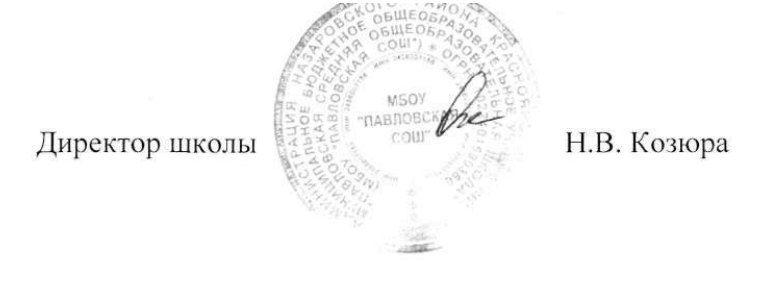 